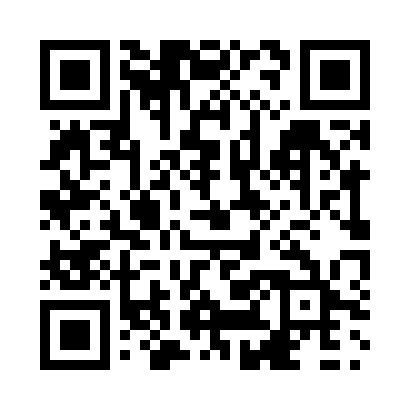 Prayer times for Shebandowan, Ontario, CanadaMon 1 Jul 2024 - Wed 31 Jul 2024High Latitude Method: Angle Based RulePrayer Calculation Method: Islamic Society of North AmericaAsar Calculation Method: HanafiPrayer times provided by https://www.salahtimes.comDateDayFajrSunriseDhuhrAsrMaghribIsha1Mon4:036:022:047:3410:0612:052Tue4:046:032:047:3410:0612:053Wed4:046:042:057:3410:0512:054Thu4:056:052:057:3410:0512:055Fri4:056:052:057:3310:0412:056Sat4:066:062:057:3310:0412:047Sun4:066:072:057:3310:0312:048Mon4:076:082:057:3310:0312:049Tue4:076:092:067:3310:0212:0410Wed4:086:102:067:3210:0212:0411Thu4:086:112:067:3210:0112:0312Fri4:096:122:067:3210:0012:0313Sat4:096:132:067:319:5912:0314Sun4:106:142:067:319:5812:0215Mon4:106:152:067:309:5812:0216Tue4:116:162:067:309:5712:0117Wed4:126:172:077:299:5612:0118Thu4:136:182:077:299:5511:5919Fri4:156:192:077:289:5411:5720Sat4:176:202:077:289:5311:5521Sun4:196:212:077:279:5211:5322Mon4:216:232:077:279:5011:5123Tue4:236:242:077:269:4911:4924Wed4:266:252:077:259:4811:4725Thu4:286:262:077:249:4711:4526Fri4:306:282:077:249:4511:4327Sat4:326:292:077:239:4411:4028Sun4:346:302:077:229:4311:3829Mon4:366:312:077:219:4111:3630Tue4:396:332:077:209:4011:3431Wed4:416:342:077:209:3911:31